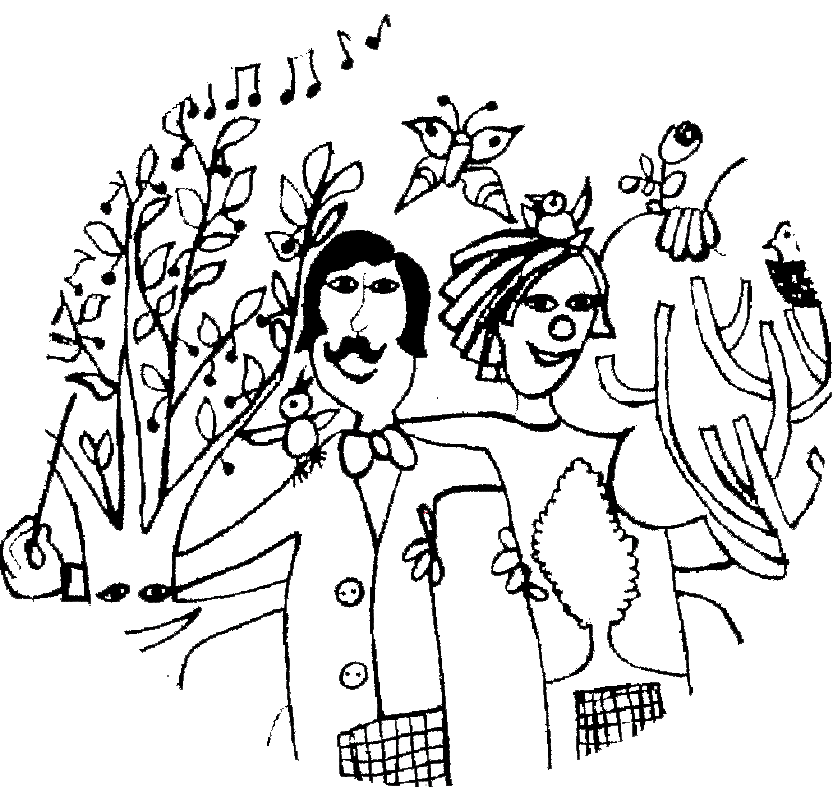 Generalitat de Catalunya					Escola Mestre Morera       Consorci d’Educació    					                          												PLANIFICACIÓ  C.MPlanificació: Com organitzar-me la setmana? Aneu omplint les dues graelles i anem parlant. Bona setmana i bona feina! Qualsevol dubte, ja ho sabeu.Quines activitats faré...Quines activitats faré...Matí TardaDilluns Dilluns DimartsDimartsDimecres Dimecres DijousDijousDivendresDivendresACTIVITATS PROPOSADESACTIVITATS PROPOSADESACABADES ENVIADESVIST I PLAU DE LES MESTRESPlanificació setmanalPlanificació setmanalÀmbit de medi social i naturalÀmbit de medi social i naturalÀmbit de matemàtiques Àmbit de matemàtiques Àmbit de llengua anglesaÀmbit de llengua anglesaÀmbit de llengua castellanaÀmbit de llengua castellanaÀmbit d’Educació artística Àmbit d’Educació artística      7. Àmbit d'Educació Física      7. Àmbit d'Educació Física     8. Àmbit d’Educació en valors    8. Àmbit d’Educació en valors   9. Lectura   9. Lectura   10. Autoavaluació   10. Autoavaluació